Chunking your Geography RevisionThere is still enough time left to revise for your exams – as much time that will enable you to do well!If you spend 30 minutes a day on geography, you can revise all topics before the exams.Chunking your Geography RevisionThere is still enough time left to revise for your exams – as much time that will enable you to do well!If you spend 30 minutes a day on geography, you can revise all topics before the exams.Chunking your Geography RevisionThere is still enough time left to revise for your exams – as much time that will enable you to do well!If you spend 30 minutes a day on geography, you can revise all topics before the exams.Chunking your Geography RevisionThere is still enough time left to revise for your exams – as much time that will enable you to do well!If you spend 30 minutes a day on geography, you can revise all topics before the exams.Revision MaterialsUse your revision guides and exercise books.Relevant information can be found on Firefly in our subject page.Condense your knowledge down to the essentials.Revision MaterialsUse your revision guides and exercise books.Relevant information can be found on Firefly in our subject page.Condense your knowledge down to the essentials.Revision MaterialsUse your revision guides and exercise books.Relevant information can be found on Firefly in our subject page.Condense your knowledge down to the essentials.Revision MaterialsUse your revision guides and exercise books.Relevant information can be found on Firefly in our subject page.Condense your knowledge down to the essentials.Colour Code      Holidays                     Paper 1 Topics       Spring Mocks             Paper 2 Topics      Days Off                     Paper 3 Topics    Colour Code      Holidays                     Paper 1 Topics       Spring Mocks             Paper 2 Topics      Days Off                     Paper 3 Topics    Colour Code      Holidays                     Paper 1 Topics       Spring Mocks             Paper 2 Topics      Days Off                     Paper 3 Topics    Colour Code      Holidays                     Paper 1 Topics       Spring Mocks             Paper 2 Topics      Days Off                     Paper 3 Topics    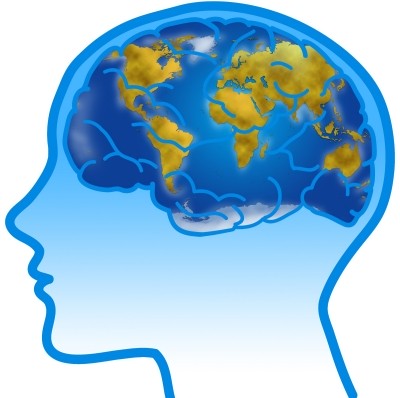 MONTUESWEDTHURSFRIFRISATSUNMONMONTUESWEDTHURSTHURSFRISATSUNSUNFEB/ MAR25How do natural hazards pose major risks to people and property?26Explain how earthquakes and volcanic eruptions occur from physical processes.27Describe the global distribution of urbanisation and explain why it occurs.28Describe the effects of and responses to a tectonic hazard.1Using a case study, explain the global and national importance of a city in an LIC or NEE.1Using a case study, explain the global and national importance of a city in an LIC or NEE.23Compare the effects of and responses to a tectonic hazard in a HIC and LIC.4Using a case study, explain how urban growth creates opportunities for cities in LICs and NEE’s.4Using a case study, explain how urban growth creates opportunities for cities in LICs and NEE’s.5Explain how management can reduce the effects of a tectonic hazard.6Using a case study, explain how urban growth creates challenges for cities in LICs and NEE’s.7What is the global atmospheric circulation model?7What is the global atmospheric circulation model?8Using an example of how urban planning is improving the quality of life for the urban poor.910Tropical Storms – where do they form? Why do they form? What are the features? How does climate change influence tropical storms?10Tropical Storms – where do they form? Why do they form? What are the features? How does climate change influence tropical storms?FEB/ MAR11HUMAN Selecting a fieldwork site and potential risks associated and how they can be reduced.12Describe the effects of, responses to and management of a tropical storm.13How is the UK affected by different weather hazards? Is it becoming more extreme?14Use grid references to read an OS Map and be able to.15Using a case study, explain how urban change in the UK can lead to a variety of social, economic and environmental opportunities and challenges.15Using a case study, explain how urban change in the UK can lead to a variety of social, economic and environmental opportunities and challenges.1617Using an example of an urban regeneration project showing reasons for the need for regeneration and main features of the project.18Describe an extreme weather example and how it had an impact on human activity.18Describe an extreme weather example and how it had an impact on human activity.19Explain how climate change is caused by natural and human factors.  Describe the range of effects.20Describe the features of sustainable urban living and how transport strategies can reduce traffic congestion.21PAPER 3PRE-RELEASEIdentify primary and secondary sources of data evidence.21PAPER 3PRE-RELEASEIdentify primary and secondary sources of data evidence.22To be able to infer human and physical activities from an OS Map.2324PHYSICAL Selecting a fieldwork site and potential risks associated and how they can be reduced.24PHYSICAL Selecting a fieldwork site and potential risks associated and how they can be reduced.APRMAYJUN25262728292930311123445677APRMAYJUNAPRMAYJUN8910111212131415151617181819202121APRMAYJUNExplain how climate change can be managed via mitigation and adaptation.Evaluate the different measures of development.Draw, label and understand sketch maps from photographs.Describe a small scale UK ecosystem and explain the interaction between biotic and abiotic components.  Describe the distribution of large scale ecosystems.Explain how the DTM and population pyramids can show the level of development of a country.Explain how the DTM and population pyramids can show the level of development of a country.Describe the characteristics of a TRF.Explain the causes of uneven development.Explain the causes of uneven development.Select and construct graphs and charts using an appropriate scale and justify decisions for chosen data presentationExplain how deforestation can have economic and environmental impacts.Explain the consequences of uneven developmentExplain the consequences of uneven developmentEvaluate the strategies used to reduce development gap.  Use an example to show the tourism strategy.Evaluate the strategies of sustainable management of a TRF.Evaluate the strategies of sustainable management of a TRF.APRMAYJUN2223Complete a variety of graphs and maps including choropleth, flow-line, desire line, dispersion graphs and population pyramids.24Describe the characteristics of a desert.25Explain how development in a desert can create opportunities and challenges.26Interpret and extract data from data, graphs, and maps.Include the use of median, mode, mean and range, interquartile values.26Interpret and extract data from data, graphs, and maps.Include the use of median, mode, mean and range, interquartile values.2728Explain why desertification occurs and evaluate the strategies to reduce the risk.29Describe the range of diverse landscapes in the UK.29Describe the range of diverse landscapes in the UK.30Using a case study, explain the role of TNCs, trade and international aid can impact a country.1Explain how the coast is shaped through physical processes.2Dedicate time to pre-release.2Dedicate time to pre-release.3Using a case study, explain the impact on the environment that rapid economic development can have on a country.45Explain the causes of major changes in the UK economy and how the UK is moving towards a post-industrial economy5Explain the causes of major changes in the UK economy and how the UK is moving towards a post-industrial economyAPRMAYJUNUsing a case study, explain how rapid economic development can lead to significant cultural and social change (industrial structure and QoL).23Complete a variety of graphs and maps including choropleth, flow-line, desire line, dispersion graphs and population pyramids.24Describe the characteristics of a desert.25Explain how development in a desert can create opportunities and challenges.26Interpret and extract data from data, graphs, and maps.Include the use of median, mode, mean and range, interquartile values.26Interpret and extract data from data, graphs, and maps.Include the use of median, mode, mean and range, interquartile values.2728Explain why desertification occurs and evaluate the strategies to reduce the risk.29Describe the range of diverse landscapes in the UK.29Describe the range of diverse landscapes in the UK.30Using a case study, explain the role of TNCs, trade and international aid can impact a country.1Explain how the coast is shaped through physical processes.2Dedicate time to pre-release.2Dedicate time to pre-release.3Using a case study, explain the impact on the environment that rapid economic development can have on a country.45Explain the causes of major changes in the UK economy and how the UK is moving towards a post-industrial economy5Explain the causes of major changes in the UK economy and how the UK is moving towards a post-industrial economyAPRMAYJUN6Using an example of a modern industrial development, explain the environmental impacts of industry and how development can be environmentally sustainable.7Explain the social and economic changes in the rural landscape showing population growth and decline.8. Describe and explain the formation of coastal landscapes – relate to rock type, structure and physical processes.9Dedicate time to pre-release.10Evaluate the management strategies that protect the coast, using an example of a UK scheme.10Evaluate the management strategies that protect the coast, using an example of a UK scheme.1112Describe the north-south divide in the UK and explain strategies used to reduce the divide.13Explain how the shape of the river valley changes downstream13Explain how the shape of the river valley changes downstream14Explain the place of the UK in the wider world.15Dedicate time to pre-release.16Explain how fluvial landforms result from different physical processes.16Explain how fluvial landforms result from different physical processes.17Evaluate management strategies that protect river landscapes from flooding, using an example of a UK scheme.1819Overview of your notes.Complete timed exam questions.Test yourself on key words.19Overview of your notes.Complete timed exam questions.Test yourself on key words.APRMAYJUN20Overview of your notesGOOD NIGHT’S SLEEP!21Paper 1(PM)22Dedicate time to pre-release.23Explain the measuring and recording of data using different sampling methods.24Describe the supply, demand and consumption of food in the UK – organic/seasonal produce/carbon footprint/agribusiness.24Describe the supply, demand and consumption of food in the UK – organic/seasonal produce/carbon footprint/agribusiness.2526Describe the supply, demand and consumption of water in the UK – areas of deficit and surplus/water transfer schemes/pollution management27Describe the UK reliance on fossil fuels and how this is moving to renewable energy.  Explain the economic and environmental issues associated.27Describe the UK reliance on fossil fuels and how this is moving to renewable energy.  Explain the economic and environmental issues associated.28Describe, explain, adapt and justify data presentation methods for human fieldwork29Describe the global patterns for food consumption and supply.30Identify problems associated with data collection methods and identify the limitations of data collect for human fieldwork.30Identify problems associated with data collection methods and identify the limitations of data collect for human fieldwork.31Explain the reasons for increasing consumption, factors can affect food supply and impacts of food insecurity.12Using an example of a large scale agricultural development, evaluate the strategies to increase food supply.2Using an example of a large scale agricultural development, evaluate the strategies to increase food supply.APRMAYJUN3Using an example of a local scheme in an LIC or NEE, evaluate the strategies that can be used to produce a sustainable food supply.4Overview of your notesGOOD NIGHT’S SLEEP!5Paper 2(PM)6Dedicate time to pre-release.7Describe, explain, adapt and justify data presentation methods for physical fieldwork.7Describe, explain, adapt and justify data presentation methods for physical fieldwork.89Identify problems associated with data collection methods and identify the limitations of data collect for physical fieldwork.10Suggest other data that could be useful.10Suggest other data that could be useful.11Explain the extent to which conclusions were reliable.12Overview of your notesGOOD NIGHT’S SLEEP!13Paper 3 (AM)13Paper 3 (AM)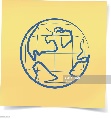 Retrieval PracticeCreate your own quizzes based on topics.Create them, test yourself or get someone to test you, it works!Deliberate PracticeApply your knowledge.Revise it, practice exam questions and then go over using your notes, adding or redrafting.FlashcardsCreate questions on side and answers on the other side.Colour code specific topics and quiz yourself.Answer PlanningPractice planning exam question answers.Bullet point, speed plan and draft key paragraphs for exam questionsGraphic OrganisersTransform the information into visual revision to create links, identify causes, impacts and response and evaluate their importance.